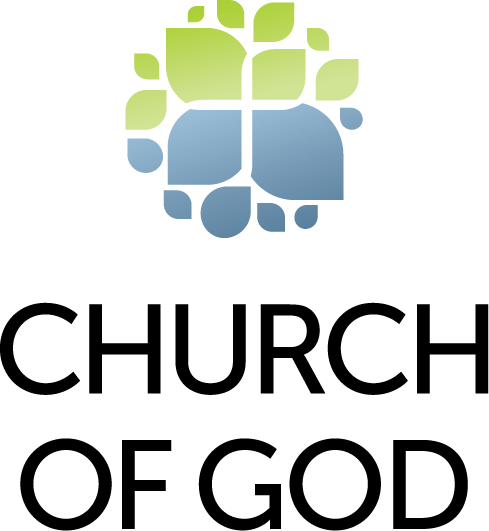 Sorry, no scripture provided